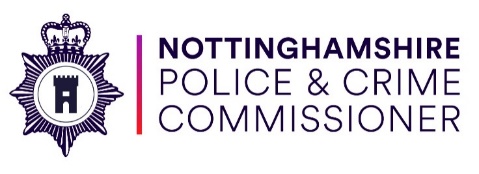 VIDEOGRAPHY SUPPORT AUGUST – OCTOBER 2021Reference: 2021/071Bidder Response Document Scoring MechanismThe answers in this document will be assessed against the criteria published in page 3 of the Request for Proposals and scored as set out in page 3-4.Please note:Bidders should use examples of current or recent delivery in their answers;Bidders may answer these questions in a separate document, clearing marking it with the Bidder’s name and the title “Quality Requirements Response Document”.Bidder Name: RefWeight-ingQuestionResponse130%Track record Please tell us about your relevant experience.  You should include weblinks to similar activity.Your answer should be no more than 750 words.  230%Please tell us what you will provide. Your answer should be no more than 750 words.  